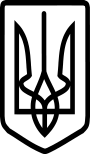 Виконавчий  комітет  Нововолинської  міської  радиВолинської області Р І Ш Е Н Н Я                              06 січня 2022 року                       м. Нововолинськ                                               № 6Про дозвіл на розміщеннязовнішньої рекламиРозглянувши звернення підприємців Мидлика Ю.Г., Черевка І.Г., Юнгвіта В.Є. Війтович Т. О. та Купи М.І. від 2021 року та відповідно до ст. 31 Закону України «Про місцеве самоврядування в Україні», Закону України «Про рекламу» і на підставі «Типових правил розміщення зовнішньої реклами», затверджених Постановою Кабінету Міністрів  України від 29.12.2003р. № 2067 (зі змінами, внесеними згідно з Постановами  КМ № 968 від 09.09.2009 та № 495 від 23.05.2012 і №1173  від 16.12.2015), керуючись рішенням Нововолинської міської ради «Про порядок розміщення зовнішньої реклами в місті Нововолинську та смт. Благодатному» від 01.12.2016 №12/10, виконавчий комітет міської радиВИРІШИВ:1. Дозволити підприємцю Черевку Ігорю Григоровичу, враховуючи попередні погодження, розташувати з 15.01.2022 року терміном на 1 рік рекламоносії зовнішньої реклами розмірами 1,46x1,88 м, 2,00x0,80 м, 2,32x0,71 м на об’єкті приватної власності - фасаді ательє на вул. Святого Володимира, 27.2. Дозволити підприємцю Юнгвіту Віктору Євгеновичу, враховуючи попередні погодження, розташувати з 15.01.2022 року терміном на 1 рік рекламоносій зовнішньої реклами розмірами  2,50x0,70 м на об’єкті приватної власності - фасаді ательє на вул. Святого Володимира, 27.3. Дозволити підприємцю Мидлику Юрію Григоровичу, враховуючи попередні погодження, розташувати з 15.01.2022 року терміном на 1 рік рекламоносій зовнішньої реклами розмірами 0,65x1,25 м на земельній ділянці комунальної власності на вул. Святого Володимира в м. Нововолинську, в районі  будинку ательє на вул. Святого Володимира, 27.4. Дозволити підприємцю Війтович Тетяні Олексіївні, враховуючи попередні погодження, розташувати з 15.01.2022 року терміном на 3 роки рекламоносій зовнішньої реклами розмірами 1,20x0,70 м на земельній ділянцікомунальної власності на вул. Пирогова в м. Нововолинську, в районі перехрестя                          вул. Пирогова з вул. Світла.5. Вказаним в п. 3, п. 4 розповсюджувачам зовнішньої реклами укласти договір з виконавчим комітетом міської ради на право тимчасового користування місцем для розміщення зовнішньої реклами, яке перебуває у комунальній власності Нововолинської міської територіальної громади, враховуючи рішення Нововолинської міської ради від 01.12.2016 №12/10, та своєчасно і в повному об'ємі, згідно договору, здійснювати платежі за експлуатацію місця. За несплату, невчасну або неповну сплату платежів, передбачених договором, "Користувач" виплачує "Власнику” пеню у розмірі подвійної облікової ставки НБУ від суми простроченого (або не повністю сплаченого) платежу за кожний день прострочення.6. Продовжити підприємцю Купі Мар’яну Івановичу, на термін 3 роки,     дозвіл (рішення виконкому від 23.11.2016 р. № 543, п. 1) на розташування рекламоносія зовнішньої реклами розмірами 6,00х3,00 м на власній опорі, на  земельній ділянці комунальної власності на перехресті пр. Степана Бендери –  вул. Макарова (біля вул. Рилєєва).7. Продовжити підприємцю Купі Мар’яну Івановичу, на термін 3 роки,     дозвіл (рішення виконкому від 23.11.2016 р. № 543, п. 2) на розташування рекламоносія зовнішньої реклами розмірами 6,00х3,00 м на власній опорі, на  земельній ділянці комунальної власності на пр. Степана Бендери (навпроти супермаркету «АТБ»).8. Продовжити підприємцю Купі Мар’яну Івановичу, на термін 3 роки,     дозвіл (рішення виконкому від 23.11.2016 р. № 543, п. 3) на розташування рекламоносія зовнішньої реклами розмірами 6,00х3,00 м на власній опорі,                      на земельній ділянці комунальної власності на перехресті пр. Перемоги і                    вул. Соборної  (в районі скверу).9. Продовжити підприємцю Купі Мар’яну Івановичу, на термін 3 роки,     дозвіл (рішення виконкому від 23.11.2016 р. № 543, п. 4) на розташування рекламоносія зовнішньої реклами №1 розміром 1,30х1,90 м на власній опорі,                  на земельній ділянці комунальної власності на пр. Перемоги (на території скверу в районі міської лікарні).10. Продовжити підприємцю Купі Мар’яну Івановичу, на термін 3 роки,     дозвіл (рішення виконкому від 23.11.2016 р. № 543, п. 5) на  розташування рекламоносія зовнішньої реклами №2 розміром 1,30х1,90 м на власній опорі,               на земельній ділянці комунальної власності на пр. Перемоги (на території скверу в районі міської лікарні).11. Продовжити підприємцю Купі Мар’яну Івановичу, на термін 3 роки,     дозвіл (рішення виконкому від 23.11.2016 р. № 543, п. 6) на розташування рекламоносія зовнішньої реклами №3 розміром 1,30х1,90 м  на власній опорі,               на земельній ділянці комунальної власності на пр. Перемоги (на території скверу в районі міської лікарні).12. Продовжити підприємцю Купі Мар’яну Івановичу, на термін 3 роки,     дозвіл (рішення виконкому від 23.11.2016 р. № 543, п. 7) на  розташування рекламоносія зовнішньої реклами №4 розміром 1,30х1,90 м на власній опорі, на земельній ділянці комунальної власності на пр. Перемоги (на території скверу в районі міської лікарні).13. Продовжити підприємцю Купі Мар’яну Івановичу, на термін 3 роки,     дозвіл (рішення виконкому від 23.11.2016 р. № 543, п. 8) на  розташування рекламоносія зовнішньої реклами №5 розміром 1,30х1,90 м  на власній опорі,                 на земельній ділянці комунальної власності на пр. Перемоги (на території скверу в районі міської лікарні).14. Продовжити підприємцю Купі Мар’яну Івановичу, на термін 3 роки,     дозвіл (рішення виконкому від 23.11.2016 р. № 543, п. 9) на розташування рекламоносія зовнішньої реклами розмірами 6,00х3,00 м на власній опорі                         на земельній ділянці комунальної власності на вул. Дорошенка (навпроти                        вул. Сонячної).15. Продовжити підприємцю Купі Мар’яну Івановичу, на термін 3 роки,     дозвіл (рішення виконкому від 23.11.2016 р. № 543, п. 10) на розташування рекламоносія зовнішньої реклами розмірами 6,00х3,00 м на власній опорі                      на земельній ділянці комунальної власності біля автодороги Ковель - Жовква (навпроти житлової забудови на вул. Дорошенка, 72).16. Продовжити підприємцю Купі Мар’яну Івановичу, на термін 3 роки,     дозвіл (рішення виконкому від 23.11.2016 р. № 543, п. 11) на розташування рекламоносія зовнішньої реклами розмірами 6,00х3,00 м на власній опорі,                     на земельній ділянці комунальної власності на вул. В. Стуса  (біля супермаркету «Рідний Край» і житлового будинку на вул. В. Стуса, 9).17. Продовжити підприємцю Купі Мар’яну Івановичу, на термін 3 роки,     дозвіл (рішення виконкому від 23.11.2016 р. № 543, п. 12) на розташування рекламоносія зовнішньої реклами №1 розміром 1,30х1,90 м на власній опорі,                  на земельній ділянці комунальної власності на вул. Винниченка (район пождепо).18. Продовжити підприємцю Купі Мар’яну Івановичу, на термін 3 роки,     дозвіл (рішення виконкому від 23.11.2016 р. № 543, п. 13) на розташування рекламоносія зовнішньої реклами №2 розміром 1,30х1,90 м  на власній опорі,     на земельній ділянці комунальної власності на вул. Винниченка (район пождепо).19. Вказаному в п.п. 6 ÷ 18 розповсюджувачу зовнішньої реклами укласти договір з виконавчим комітетом міської ради на право тимчасового користування місцем для розміщення зовнішньої реклами, яке перебуває у комунальній власності Нововолинської міської територіальної громади, враховуючи рішення Нововолинської міської ради від 01.12.2016 №12/10 (поширивши чинність договору на відносини з розміщення зовнішньої реклами, які діють з 01.11.2021 р.),  та своєчасно і в повному об'ємі, згідно договору, здійснювати платежі за експлуатацію місця. За несплату, невчасну або неповну сплату платежів, передбачених договором, "Користувач" виплачує "Власнику” пеню у розмірі подвійної облікової ставки НБУ від суми простроченого (або не повністю сплаченого) платежу за кожний день прострочення.20. Демонтаж рекламоносіїв зовнішньої реклами вищевказаним розповсюджувачам провести після закінчення терміну дії дозволу. 21. Вищевказаних розповсюджувачів зовнішньої реклами попередити про адміністративну відповідальність за недотримання правил благоустрою при експлуатації рекламного засобу  і  прилеглої території.22. Вищевказаним розповсюджувачам зовнішньої реклами передбачити нічне освітлення  рекламних носіїв.23. Контроль за виконанням даного рішення покласти на заступника міського  голови з питань діяльності виконавчих органів Миколу Пасевича.Міський  голова                                                                                   Борис КАРПУСВісьтак 33441